Order of WorshipIntroit: “Majesty, Worship His Majesty” [# 54a VIP]Call to Worship: L:	Come, seek the Lord. Place your hope in God's mercy and love. P:	Lord, we seek your presence among us. L: 	God is making us ready. Come, let us worship and bow down P: 	Let us kneel before the Lord our Maker and receive your Good news L: 	People of God, put your hope in the Lord for there you will find unfailing love, the fullness of redemption. For the Lord will redeem the children of God from all their sins. Opening Hymn: “Sing we the King…” [# 56 VIP]  Prayer of AdorationL:	We enter your holy presence this day great and mighty God to reflect on you and to reverence your name Loving, Caring and Faithful God. There is no one else like you and no one on earth can compare to you. In the midst of the COVID Pandemic as well as other challenges that we are currently facing, you continue to provide for all our basic needs. O Lord, you continue to give us the strength, comfort, peace, and encouragement needed when we are emotionally, mentally, and spiritually overwhelmed. Creator God, we know that You are the giver of all good gifts and we pause to reflect on all the blessings you have given to us, just like the hymn writer, we too are in awesome wonder when we consider all that your hands have made. O God how great you are, All praises, honour and glory to your name. Amen.Prayer of Confession L:	Merciful and Forgiving God, we humbly and sincerely approach your throne of Grace. You are familiar with every detail about us especially the many times we have failed you. We confess that we have failed you with our thoughts, with our words and with our actions, we have failed you and failed our neighbours. Forgive us Father, the task you called us to do, we do not do it and what you expect us not to do, we do it willingly. Help us to do better and to be the living examples you expect us to be. In Jesus name, Amen.Assurance of PardonL:	God’s grace is a source of blessing for those needing deliverance from the clutches of sin. All those who forsake sin and turn to God in faith receive God’s forgiveness.  R: 	Amen, thanks be to God.Prayer of ThanksgivingL:	Heavenly Father we come to you in the multitude of your mercies to offer you our thanks for all the gifts you have so richly given to us. We thank you especially for health of mind and body, for home, family, friends and for the bountiful world in which we live. Above all we thank you for your love in creating us for the redemption and healing of all the ills of life through the passion and resurrection of your Son and for the gift of your Holy Spirit. For these and all other joys in life, O God we praise and bless you. We give you thanks, through Jesus Christ our Lord. Amen Time of praise			- Grateful Hill and 
 				    Ocho Rios Praise TeamsChildren’s CORNER 		- Sis. Donnette Sterling				  (Local Preacher, Ocho Rios Circuit)MINISTRY OF THE WORDCollectALL:	Lord God, your Son left the riches of heaven and became poor for our sake: when we prosper save us from pride, when we are needy save us from despair, that we may trust in you alone; through Jesus Christ our Lord. Amen.Gospel Reading: Luke 21:25-28	- Sis. Samantha Chen				  (Ocho Rios Circuit)Hymn of Preparation: “Whosoever Heareth…!” VIP #185The Spoken Word: “A Call to Repentance”  
 			- Rev’d Erick Alexander
		  	  (Minister, Montego Bay/ Mt. Ward Circuit)Hymn of Response: “I Hear Thy Welcome Voice…” [# 216 VIP]Announcements/ Offertory/ Blessing of Tithes & Offering. Intercessory PrayersL:	Oh God and our Father we come to You now in prayer for the leaders of this world, especially those in Haiti that you may give them the wisdom to take the path of peace rather than conflict; that they may seek Your just and perfect counsel in all their dealings: Out of the depths we cry to you…C:	Hear our prayer, O Lord.L:	We pray for the leaders of this our island -  that they may firstly recognize your dominion and power over all the nations of the world and that in all things Your will be done. Out of the depths we cry to youC:	Hear our prayer, O Lord.L:	That the members of Your Church may be so united in pursuing its mission that all of its adversaries will be defeated by the power of that united defense and that that defense will be its deliverance. Out of the depths we cry to youC:	Hear our prayer, O Lord. L:	We pray for those who have not yet heard Your voice calling to them to come home; those who have heard Your call but have chosen to take another path; those who are heavy laden with the cares of this world and are in need of rest. Out of the depths we cry to youC:	Hear our prayer, O Lord. L:	We pray Oh Lord that You may intervene in all these adverse conditions and that by Your infinite Grace, You may bring about a great transformation in the circumstances of Your people according to Your will and that the lives so transformed may turn to You the Giver of all good gifts and praise Your wonderful name, for Christ’s sake. The Lord’s PrayerClosing Hymn: “Mine Eyes Has Seen the Glory…” [# 136 VIP]Benediction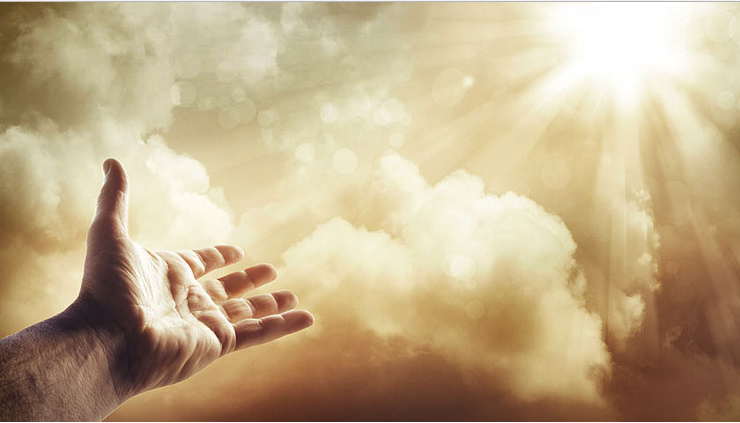 ‘Get Ready for the King a Come Back Soon.’At that time they will see the Son of Man 
coming in a cloud with power and great glory.Luke 21:27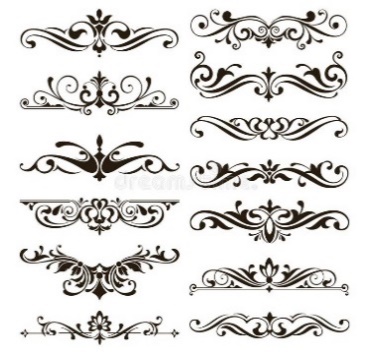  The Methodist Church in the Caribbean 
and the Americas (MCCA)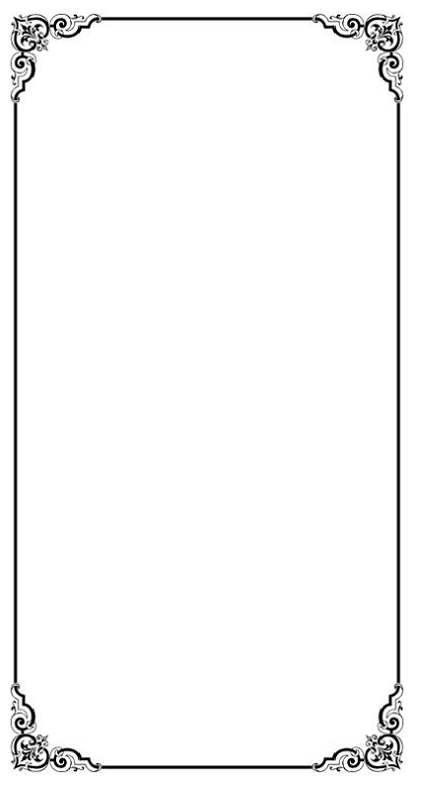 Jamaica DistrictDISTRICT THEME:“Spreading Scriptural Holiness to Reform the Nation…Beginning with Me”Sub Theme “Caring for the Body, Mind and Soul as we serve the present age”METHODIST VOICES IN WORD AND SONGTELEVISION MINISTRY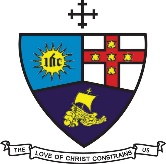 DIVINE WORSHIP 9th Lord’s Day after PentecostSunday, July 25, 2021Officiating Clergy:Preacher: 	Rev’d Erick Alexander	(Minister, Montego Bay/ Mt. Ward Circuit)Liturgist:  	Rev’d Shanet Edmondson	(Minister, Ocho Rios Circuit)Organist:		Bro. Michael Beckford	Choristers:	Sis. Nicole CobrandSis. Nadine IveySis. Cassie-Ann King
	Rev’d Audrey Knott		Sis. Kerrie-Ann Sadler   District Bishop:       Rev’d Christine Gooden Benguche   District Secretary:  Rev’d Dr. Wayneford McFarlane  A warm welcome to all worshippers!Summer is Here!Register Now for ● Junior ● Senior & ● Gamut 
Virtual Summer Camps 2021REGISTRATION FORM LINK: 
https://forms.gle/NKE9rpGzwYULDcRE9
For more Information: 
Visit www.jamaicamethodist.org or call 876-546-0469
